 彰化縣草港國民小學110學年度公開授課【共同備課】紀錄表彰化縣草港國民小學110學年度三年級數學領域教學活動設計表彰化縣草港國民小學109學年度教師公開授課【教學觀察】紀錄表彰化縣草港國民小學109學年度公開授課【議課】紀錄表備課時間110.11.15備課單元第五單元活動二備課人員施建寧、楊麗誼教材來源康軒版藝術與人文三下備課紀錄：（如設計理念、學習者分析、教學目標、教學活動、學習迷思、評量方式等）設計理念：以音樂欣賞為主。初步認識韋瓦第以及<四季>的由來，欣賞<四季>中小提琴協奏曲第一樂章。教學目標：能比較四季樂風的差別(直接比較、間接比較)。學習迷思：學生容易有古典音樂不容易感受作曲家的創作動機,藉由引導欣賞<四季>,透過音樂帶領想像。評量方式: 口述評量、實作評量、觀察評量備課紀錄：（如設計理念、學習者分析、教學目標、教學活動、學習迷思、評量方式等）設計理念：以音樂欣賞為主。初步認識韋瓦第以及<四季>的由來，欣賞<四季>中小提琴協奏曲第一樂章。教學目標：能比較四季樂風的差別(直接比較、間接比較)。學習迷思：學生容易有古典音樂不容易感受作曲家的創作動機,藉由引導欣賞<四季>,透過音樂帶領想像。評量方式: 口述評量、實作評量、觀察評量備課照片1：說明教學科目及單元備課照片2：討論教學內容與流程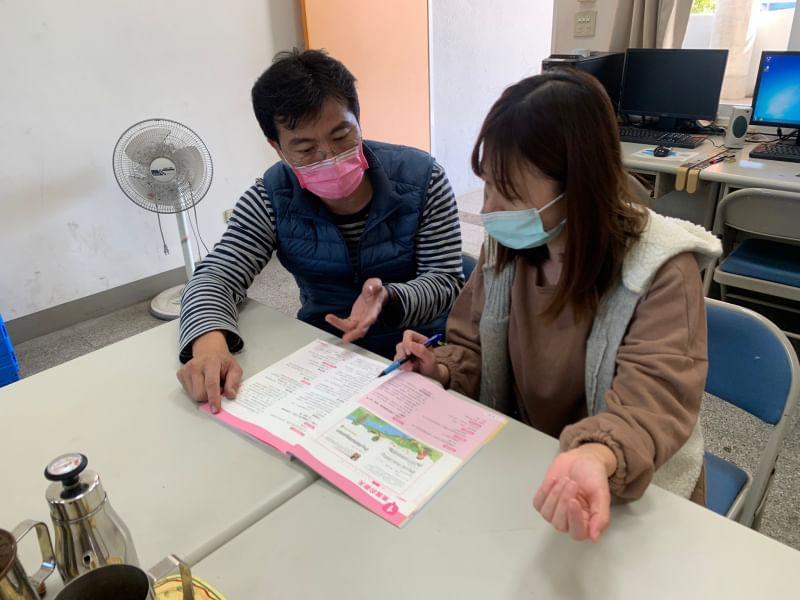 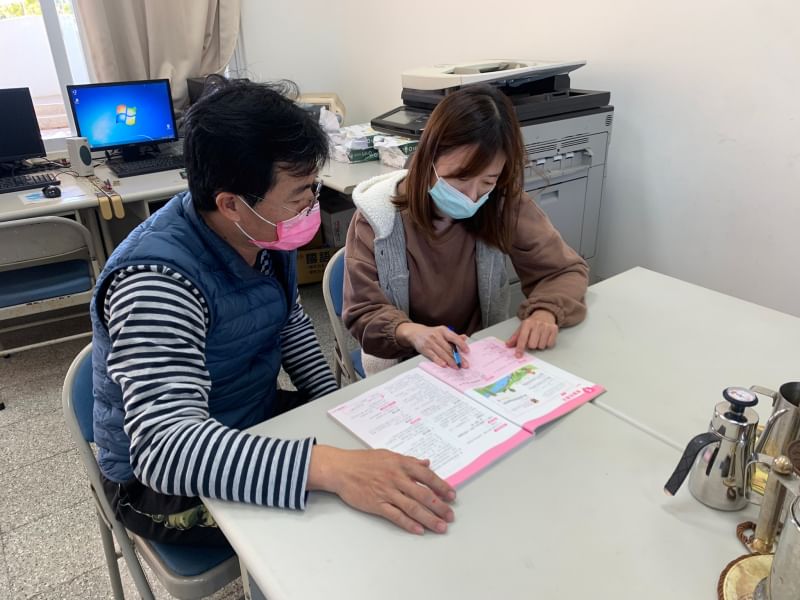 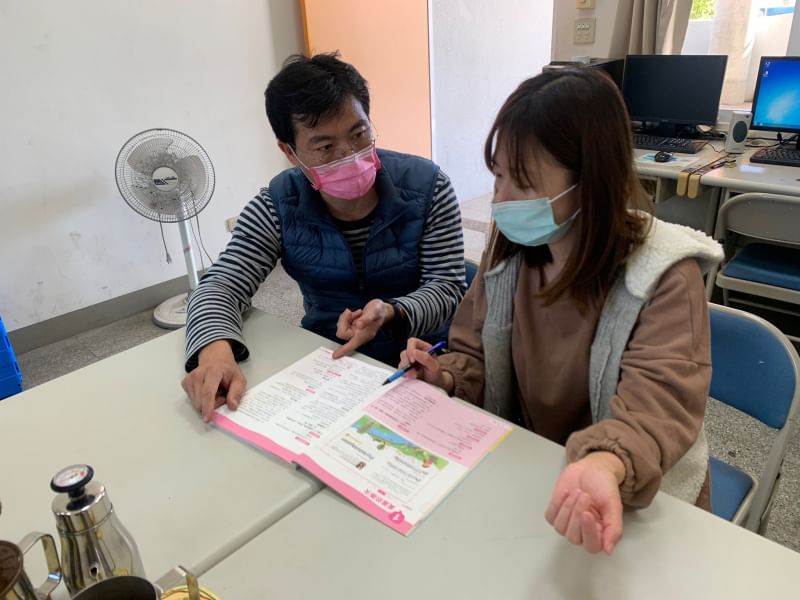 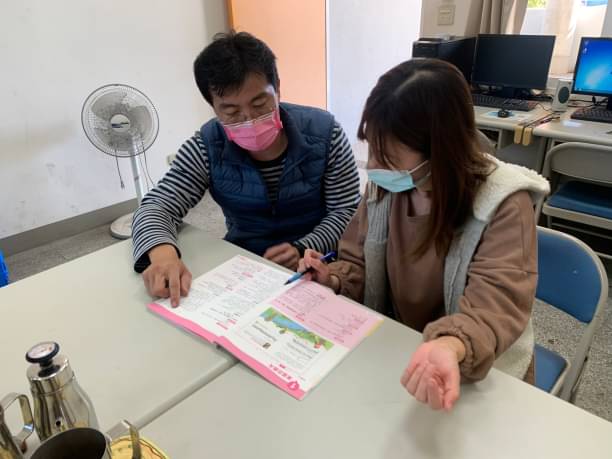 教學單元第1單元教學日期教學日期教學日期111年03月07日111年03月07日教學班級三年乙班教學設計者教學設計者教學設計者楊麗誼楊麗誼教材來源康軒版數學三上教學時間教學時間教學時間40分鐘40分鐘教學目標：透過欣賞樂曲，感受不同音樂風格。
          透過想像，聯想<四季>中小提琴協奏曲第一樂章中與春天的連結。二、教學準備： 課本、投影機、電子書教學目標：透過欣賞樂曲，感受不同音樂風格。
          透過想像，聯想<四季>中小提琴協奏曲第一樂章中與春天的連結。二、教學準備： 課本、投影機、電子書教學目標：透過欣賞樂曲，感受不同音樂風格。
          透過想像，聯想<四季>中小提琴協奏曲第一樂章中與春天的連結。二、教學準備： 課本、投影機、電子書教學目標：透過欣賞樂曲，感受不同音樂風格。
          透過想像，聯想<四季>中小提琴協奏曲第一樂章中與春天的連結。二、教學準備： 課本、投影機、電子書教學目標：透過欣賞樂曲，感受不同音樂風格。
          透過想像，聯想<四季>中小提琴協奏曲第一樂章中與春天的連結。二、教學準備： 課本、投影機、電子書教學目標：透過欣賞樂曲，感受不同音樂風格。
          透過想像，聯想<四季>中小提琴協奏曲第一樂章中與春天的連結。二、教學準備： 課本、投影機、電子書教學目標：透過欣賞樂曲，感受不同音樂風格。
          透過想像，聯想<四季>中小提琴協奏曲第一樂章中與春天的連結。二、教學準備： 課本、投影機、電子書教   學   活   動教   學   活   動教   學   活   動時間分配教學資源教學資源學習評量引起動機教師引導學生透過<四季>的不同變化，來引導學生進入韋瓦第<四季>的春天，藉此進入課程的音樂欣賞。主要活動一、樂曲介紹:<四季>是義大利作曲家韋瓦第在1723年創作的小提琴節奏曲，這也是他最著名的作品之一。1.教師提問四季不同的特色分別是?2.學生可能開始回答:春天溫暖、花草盛開….3.教師深入引導春天的季節有甚麼變化?4.學生可能開始回答:春天容易下雨…二、聆聽<四季>小提琴協奏曲第一樂章(春)三段主題曲調1.聆聽<四季>小提琴協奏曲第一樂章音樂後。2.教師解釋樂曲，春天來臨的曲調:每一樂句的五度上行。3.教師分析鳥兒歌唱的曲調:使用三聲部的小提琴演奏來模仿鳥兒的鳴叫。4.教師介紹溪水潺潺流動的曲調，是由小提琴與十六分音符來生動描寫。三、韋瓦第生平介紹。1.播放電子書-韋瓦第生平簡介。2.介紹協奏曲是有主要樂器加其他聲部的樂器一同合作的樂曲。統整活動‧再一次聆聽韋瓦第<四季>小提琴協奏曲第一樂章(春)三段主題曲調。‧能正確聽辨樂曲三個主題旋律。引起動機教師引導學生透過<四季>的不同變化，來引導學生進入韋瓦第<四季>的春天，藉此進入課程的音樂欣賞。主要活動一、樂曲介紹:<四季>是義大利作曲家韋瓦第在1723年創作的小提琴節奏曲，這也是他最著名的作品之一。1.教師提問四季不同的特色分別是?2.學生可能開始回答:春天溫暖、花草盛開….3.教師深入引導春天的季節有甚麼變化?4.學生可能開始回答:春天容易下雨…二、聆聽<四季>小提琴協奏曲第一樂章(春)三段主題曲調1.聆聽<四季>小提琴協奏曲第一樂章音樂後。2.教師解釋樂曲，春天來臨的曲調:每一樂句的五度上行。3.教師分析鳥兒歌唱的曲調:使用三聲部的小提琴演奏來模仿鳥兒的鳴叫。4.教師介紹溪水潺潺流動的曲調，是由小提琴與十六分音符來生動描寫。三、韋瓦第生平介紹。1.播放電子書-韋瓦第生平簡介。2.介紹協奏曲是有主要樂器加其他聲部的樂器一同合作的樂曲。統整活動‧再一次聆聽韋瓦第<四季>小提琴協奏曲第一樂章(春)三段主題曲調。‧能正確聽辨樂曲三個主題旋律。引起動機教師引導學生透過<四季>的不同變化，來引導學生進入韋瓦第<四季>的春天，藉此進入課程的音樂欣賞。主要活動一、樂曲介紹:<四季>是義大利作曲家韋瓦第在1723年創作的小提琴節奏曲，這也是他最著名的作品之一。1.教師提問四季不同的特色分別是?2.學生可能開始回答:春天溫暖、花草盛開….3.教師深入引導春天的季節有甚麼變化?4.學生可能開始回答:春天容易下雨…二、聆聽<四季>小提琴協奏曲第一樂章(春)三段主題曲調1.聆聽<四季>小提琴協奏曲第一樂章音樂後。2.教師解釋樂曲，春天來臨的曲調:每一樂句的五度上行。3.教師分析鳥兒歌唱的曲調:使用三聲部的小提琴演奏來模仿鳥兒的鳴叫。4.教師介紹溪水潺潺流動的曲調，是由小提琴與十六分音符來生動描寫。三、韋瓦第生平介紹。1.播放電子書-韋瓦第生平簡介。2.介紹協奏曲是有主要樂器加其他聲部的樂器一同合作的樂曲。統整活動‧再一次聆聽韋瓦第<四季>小提琴協奏曲第一樂章(春)三段主題曲調。‧能正確聽辨樂曲三個主題旋律。5分5分10分10分10分課本、投影機、電子書課本、投影機、電子書能參與四季季節轉變討論能分享春天季節的感受能專心聆聽能專心聆聽說課照片1：說明教學科目及單元說課照片2：教學內容與流程討論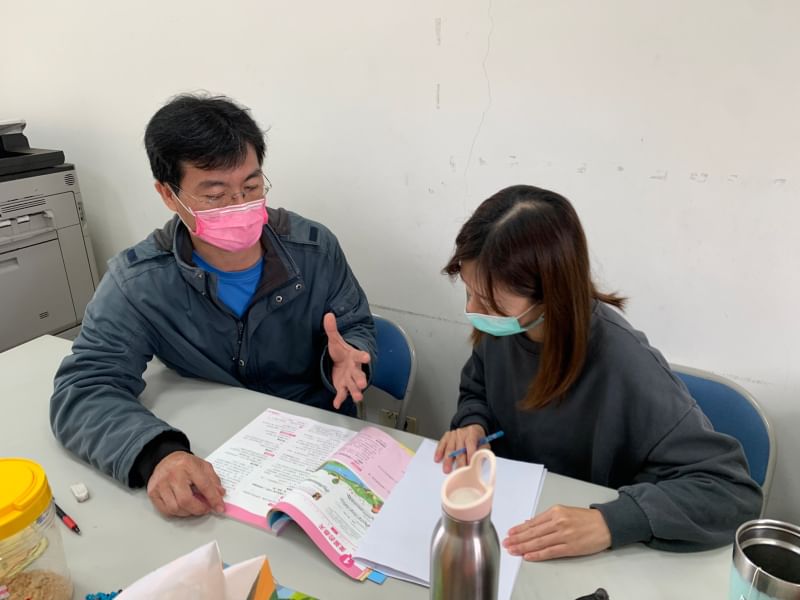 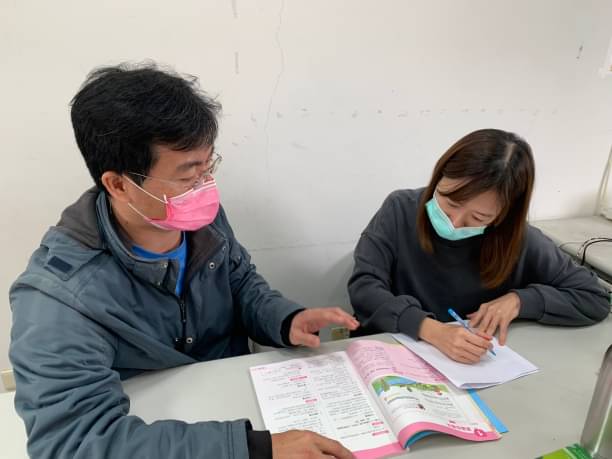 公開授課照片1：學生發表公開授課照片2：介紹音符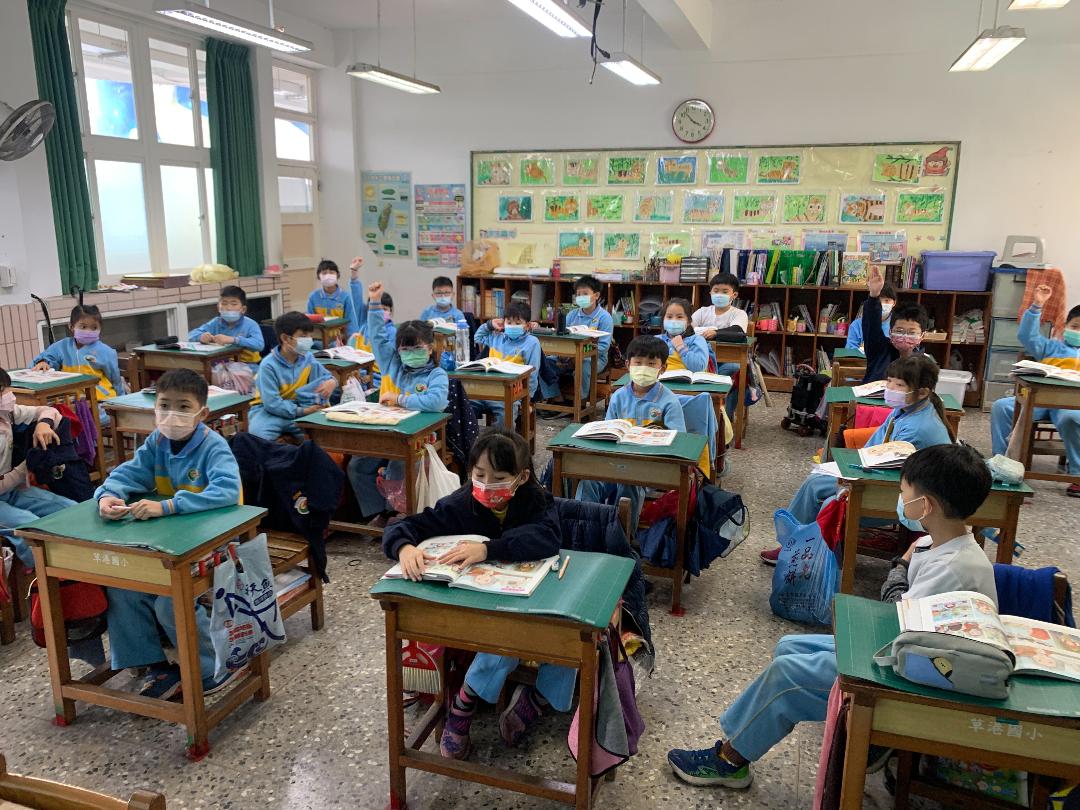 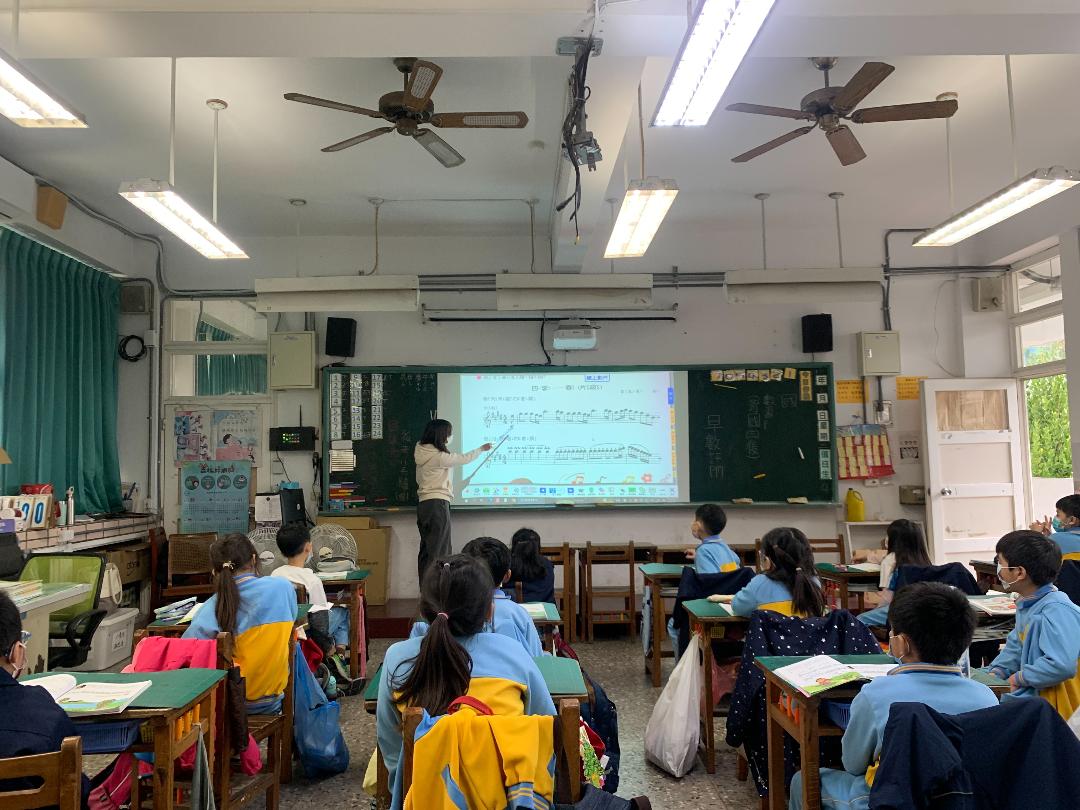 公開授課照片3：音樂家介紹公開授課照片4：  音樂欣賞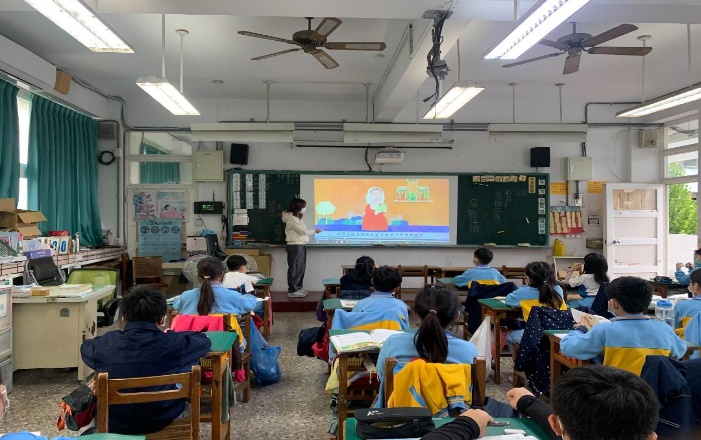 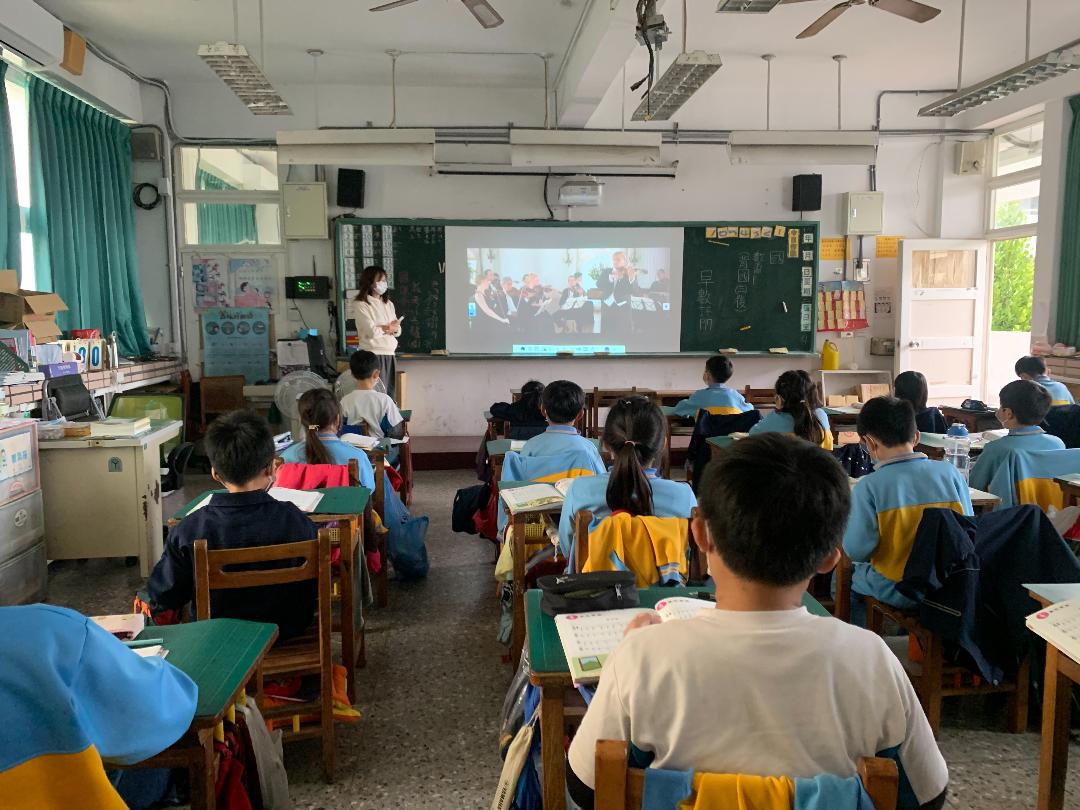 公開課科目音樂課程單元第一單元第一單元第一單元授課教師楊麗誼觀課教師施建寧日期111.03.07領域教 學 指 標充分展現大部分展現部分展現亟需改善摘要敘述A掌握教學目標A1掌握教材內容教師有系統說明教學重點，讓學生更容易懂A掌握教學目標A2設計有結構有組織的教學方案教師有系統說明教學重點，讓學生更容易懂A掌握教學目標A3系統呈現教材教師有系統說明教學重點，讓學生更容易懂B活用教學策略B1引起並維持學生學習動機透過影片介紹提高學生的學習興趣B活用教學策略B2運用多元的教學方法及學習活動透過影片介紹提高學生的學習興趣B活用教學策略B3使用各種教學媒體透過影片介紹提高學生的學習興趣B活用教學策略B4善於發問，啟發思考透過影片介紹提高學生的學習興趣C有效溝通C1運用良好的語文技巧師生互動良好C有效溝通C2適當地運用身體語言師生互動良好C有效溝通C3用心注意學生發表，建立多向的師生互動與溝通師生互動良好D營造學習環境D1營造和諧愉快的班級氣氛透過欣賞與觀察，讓小朋友建立正確概念。D營造學習環境D2維持有利學習的班級氣氛透過欣賞與觀察，讓小朋友建立正確概念。D營造學習環境D3妥善規劃教學情境透過欣賞與觀察，讓小朋友建立正確概念。D營造學習環境D4建立良好的教室常規和程序透過欣賞與觀察，讓小朋友建立正確概念。D營造學習環境D5有效運用各種鼓勵學習的措施透過欣賞與觀察，讓小朋友建立正確概念。E善用評量回饋E1充分有效地完成教學學生大部分都能遵照教師指示來學習。E善用評量回饋E2有效掌握教學時間學生大部分都能遵照教師指示來學習。E善用評量回饋E3評量學生表現並提供回饋與指導學生大部分都能遵照教師指示來學習。E善用評量回饋E4達成預期學習效果學生大部分都能遵照教師指示來學習。我的學習與建議教師能利用電子書，讓學生了解教學重點。學生個人發表時，仍有少數學生未能積極參與，需適當引導與鼓勵。教師能利用電子書，讓學生了解教學重點。學生個人發表時，仍有少數學生未能積極參與，需適當引導與鼓勵。教師能利用電子書，讓學生了解教學重點。學生個人發表時，仍有少數學生未能積極參與，需適當引導與鼓勵。教師能利用電子書，讓學生了解教學重點。學生個人發表時，仍有少數學生未能積極參與，需適當引導與鼓勵。教師能利用電子書，讓學生了解教學重點。學生個人發表時，仍有少數學生未能積極參與，需適當引導與鼓勵。教師能利用電子書，讓學生了解教學重點。學生個人發表時，仍有少數學生未能積極參與，需適當引導與鼓勵。議課人員楊麗誼、施建寧授課單元授課單元第一單元議課時間111.03.07教材來源教材來源康軒版藝術與人文三下議課紀錄： 學生透過音樂欣賞感受協奏曲的音樂層次變化。學生能透過音樂欣賞瞭解季節與音樂的連結。藉由課程設計認識音樂家韋瓦第。議課紀錄： 學生透過音樂欣賞感受協奏曲的音樂層次變化。學生能透過音樂欣賞瞭解季節與音樂的連結。藉由課程設計認識音樂家韋瓦第。議課紀錄： 學生透過音樂欣賞感受協奏曲的音樂層次變化。學生能透過音樂欣賞瞭解季節與音樂的連結。藉由課程設計認識音樂家韋瓦第。議課紀錄： 學生透過音樂欣賞感受協奏曲的音樂層次變化。學生能透過音樂欣賞瞭解季節與音樂的連結。藉由課程設計認識音樂家韋瓦第。議課紀錄： 學生透過音樂欣賞感受協奏曲的音樂層次變化。學生能透過音樂欣賞瞭解季節與音樂的連結。藉由課程設計認識音樂家韋瓦第。議課照片1：教學過程討論議課照片1：教學過程討論議課照片1：教學過程討論議課照片2：教學過程討論議課照片2：教學過程討論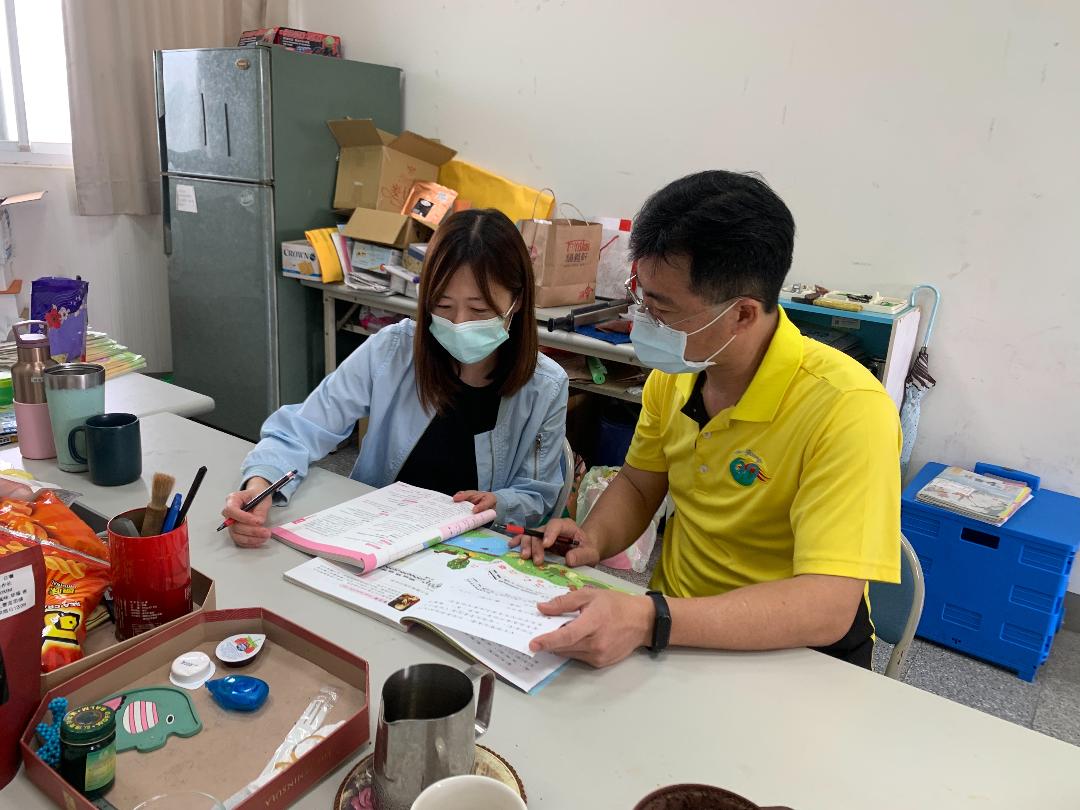 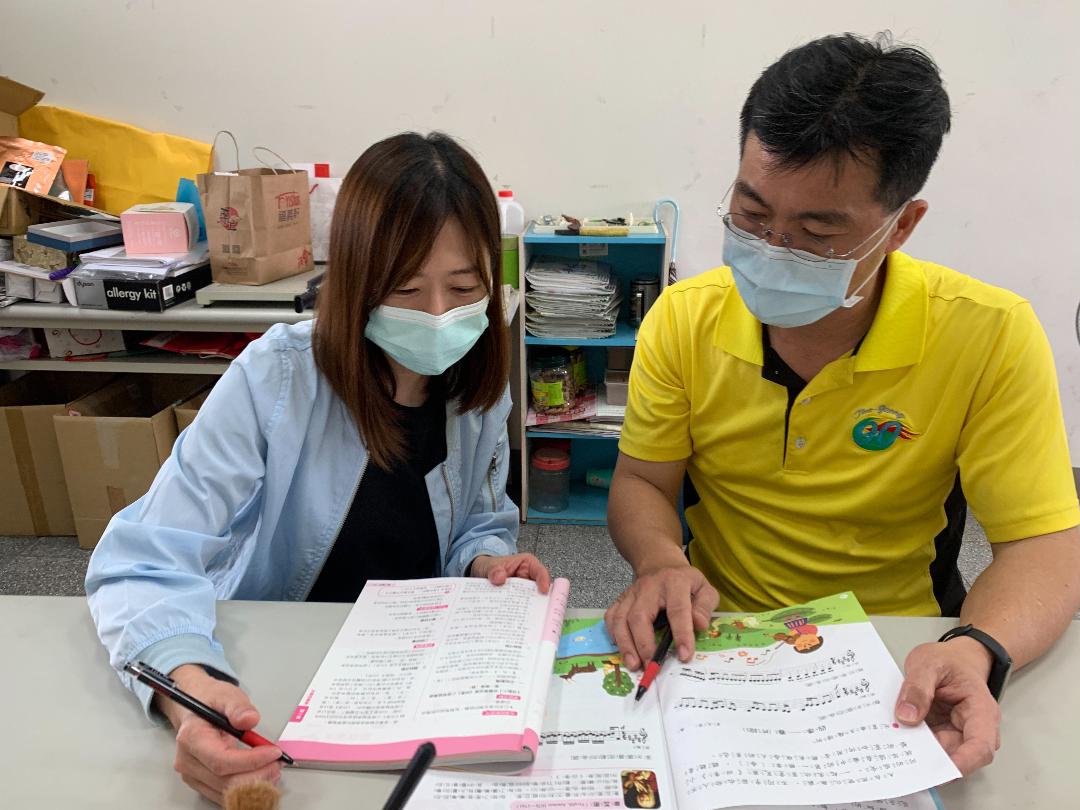 